ST. PAUL'S LUTHERAN CHURCH3487 N. BOSTON RD., EDEN, NY 14057716.992.9112     stpaulseden.comST. PAUL'S LUTHERAN CHURCH3487 N. BOSTON RD., EDEN, NY 14057716.992.9112     stpaulseden.com     APRIL 2024     APRIL 2024     APRIL 2024REV. THOMAS LUTZ, PAST0RTINA RIGLEY, DMLISA HOOVER-BELLER, ADM1MORGAN PARNITZKE, FYMCREV. THOMAS LUTZ, PAST0RTINA RIGLEY, DMLISA HOOVER-BELLER, ADM1MORGAN PARNITZKE, FYMCSundayMondayTuesdayWednesdayThursdayFridaySaturday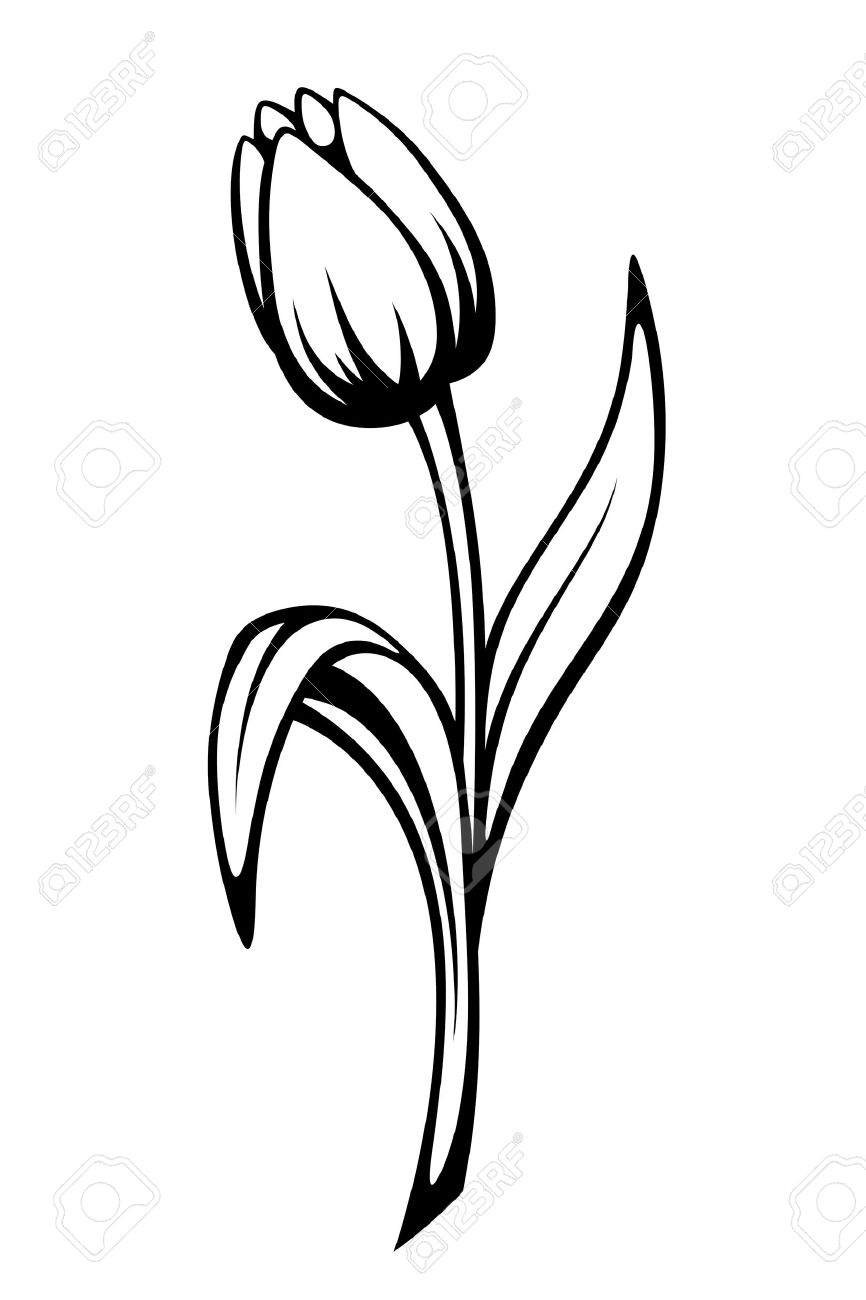 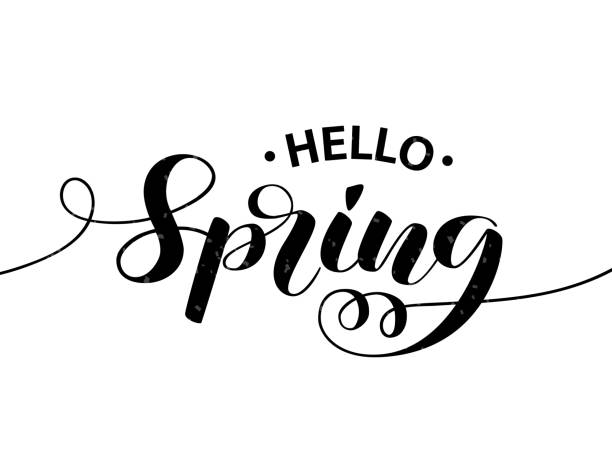 1    Staff Mtg 9:30 am23  Church Board Mtg        7:30 pm  Adult Bells 6:30-7:15 pm    4  Devotion/Bible  Study      @ Four Corners 8:30 am     4H 6-8:30   56 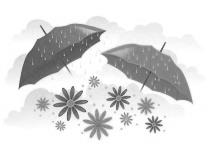 7  Traditional Service w/Communion 8:30 am                       SS/Adult Bible Study 9:30 am Contemporary Srv w/Communion 10:45 am     D&D at Genesis Gaming & Hobby 1pm 8    Staff Mtg 9:30 am  SM Leaders’ Mtg 10:30 am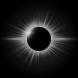                      ECLIPSE9   Confirmation (2nd year only)       Statement of Faith          Practice 7-8 pm10     Bible Study- Catechism          9:30-11 am        Chapel 11:15 am  Adult Bells 6:30-7:15 pm Stephen Ministry Supervision     Group 1   7:30-9:00 pm11    Bible Study @ Eden      Heights 1:30 pm 4H 6-8:30   1213 Church Grounds  Spring Clean Up    9am-12noon14                      Traditional Service 8:30 am        SS/Adult Bible Study 9:30 am         Mixed Choir Practice 9:30 amTraditional Service w/Communion 10:45 am      Youth Spring Musical Rehearsal    (5th-Inspire Youth 10:45-11:15 am)       (Pre-K-4th  11:15- 11:45 am)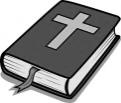 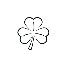 15    Staff Mtg 9:30 am16         Confirmation       Statement of Faith           7pm17           Adult Bells 6:30-7:15 pm  Contemporary music rehearsal18     Devotion/Bible  Study      @ Four Corners 8:30 am Stephen Ministry Supervision                               Group2 (4-5 pm         4H 6-8:30         4H 6-8:30   1920RAINDATEChurch GroundsSpring Clean Up9am-12noon21                           Quilt Dedication and Baby Care Kits   Traditional service w/Communion 8:30 am       SS/Adult Bible Study 9:30 am          Contemporary Service 10:45 am22   Staff Mtg 9:30 am   Stephen Ministry     Training 6-8 pm    Happy Earth Day!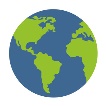 23     Confirmation  7-8 pm        (2nd year only)24     Bible Study- Catechism          9:30-11 am        Chapel 11:15 am    Adult Bells 6:30-7:15 pm25        Bible Study @ Eden      Heights 1:30 pm      4H 6-8:30   26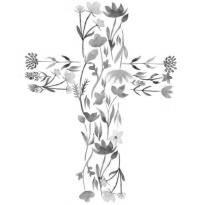 2728                      Traditional Service 8:30 am        SS/Adult Bible Study 9:30 am Musical Dress Rehearsal during SS 9:30am        Mixed Choir Practice 9:30 am         Traditional Service 10:45 am    *YOUTH SPRING MUSICAL DURING           10:45 AM SERVICE IN             FELLOWSHIP   HALL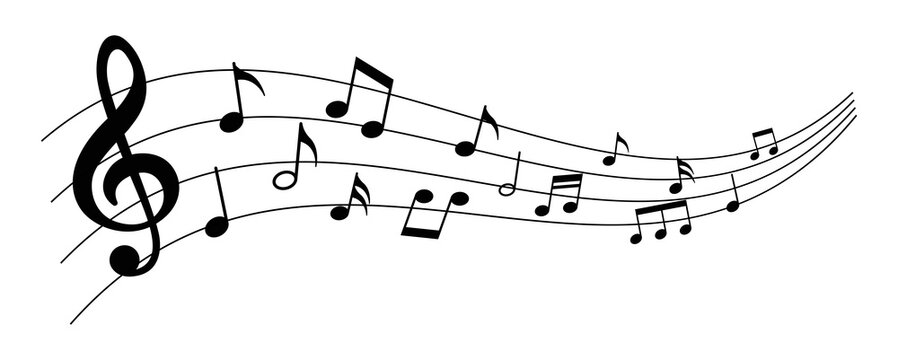 29    Staff Mtg 9:30 am30  Confirmation 7-8 pm      (2nd year only)